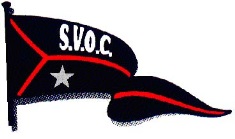 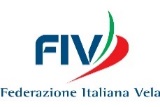 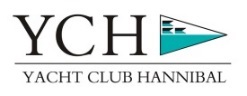 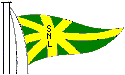 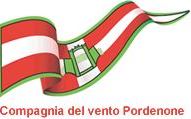 Città di MonfalconeORC - OPEN-Circuito ORC Trophy-Circuito Open Alto AdriaticoMONFALCONE 20, 21 Maggio 2017CIRCOLO ORGANIZZATORESocietà Vela Oscar Cosulich in collaborazione con Società Nautica Laguna, Yacht Club Hannibal, Compagnia del Vento   Segreteria OrganizzativaSocietà Vela Oscar Cosulich via del' Agraria, 5034074 Monfalcone. tel.0481-711325, Fax.0481- 483015e-mail: sport@svoc.org sito: www.svoc.orgPROGRAMMAVenerdì 19 maggio 2017 Briefing alle ore 19.00 presso SVOC-ORC Trophy (1 e 2 prova)-Open Alto adriatico (1 prova)  Le regate delle flotta ORC (2.1; 2.2) prevedono un percorso tecnico. Potranno essere disputate più prove a giornata. il campo di regata sarà posto a SUD della Meda di Punta Sdobba con la prima partenza è prevista per le ore 13.00. Il percorso della regata della flotta OPEN (2.3) sarà costiero di circa 12 miglia con partenza alle ore 12.00 a SUD della Meda di Punta Sdobba. CLASSI AMMESSEORC Sono ammesse tutte le imbarcazioni in possesso di certificato in corso di validità.OPEN  Sono ammesse le imbarcazioni monoscafo della Categoria: Crociera, Regata o Libera suddivise in classi in base alla lunghezza scafo come previsto dal "Regolamento Open Altura 2017/20". Per la formazione delle varie classi occorre un minimo di 3 iscritti: qualora non venga raggiunto tale limite, le imbarcazioni potranno essere inserite nella classe più vicina a discrezione del comitato organizzatore.REGOLAMENTILe Regate saranno disciplinate dalle Regole come definite dal Regolamento di Regata World Sailing 2017-20 e le Prescrizioni della FIV.Saranno inoltre in vigore:Le disposizioni della FIV per l’Attività Sportiva 2017La Normativa della FIV per la Vela d’Altura 2017I Regolamenti ORCIl Regolamento IMSLe disposizioni speciali dell'ORC per le regate di categoria 4Per infrazioni alle Regole della Parte 2° sarà applicata la Regola 44.1 con la modifica che sarà sufficiente l’effettuazione di un solo giro di penalità, inclusivo di una virata ed un’abbattutaIl regolamento OPEN ALTURA 2017/20;Le disposizioni di legge per la navigazione da diporto.In caso di contrasto tra i predetti Regolamenti avrà comunque prevalenza quanto prescritto nelle Istruzioni di Regata e successive varianti ad esse.Si invitano i partecipanti a prestare la massima attenzione alle Ordinanze ed alle disposizioni emanate dalla Capitaneria di Porto di Monfalcone (GO) http://www.guardiacostiera.gov.it tel. Centralino / Sala Operativa +39 0481 496611PUBBLICITA’ Potrà essere richiesto a tutte le imbarcazioni di esporre la pubblicità fornita dagli organizzatori. Le imbarcazioni italiane dovranno esibire alla Segreteria della regata l’eventuale licenza per la pubblicità individuale valida per il 2017.ELEGGIBILITA’ E CLSSII concorrenti italiani dovranno esibire la tessera FIV del 2017, completa di attestazione medica in corso di validità. I concorrenti italiani dovranno aver compiuto i 12 anni.I concorrenti stranieri dovranno essere in regola con le prescrizioni della Federazione di appartenenza.Sono ammesse per la flotta ORC, secondo gli specifici criteri previsti dalla Normativa Federale 2017 per la Vela d’Altura, le imbarcazioni d’altura in possesso di un valido certificato di stazza ORC, comprese tra la Classe ORC “ A ”  e la Classe ORC “ 5 ” (rispettivamente con CDL da 16,00 a meno di 7,50 con LH maggiore di mt. 6).La flotta Open verrà suddivisa nelle categorie Crociera, Regata e Libera in base a quanto disposto dal suddetto Regolamento OPEN ALTURA.Una lista completa dell’equipaggio dovrà essere presentata alla segreteria di regata entro venerdì 19 maggio. Qualsiasi cambiamento alla lista originale presentata all’atto dell’iscrizione dovrà essere preventivamente autorizzata dall’Autorità Organizzatrice. Qualsiasi infrazione a queste disposizioni potrà, a discrezione dell’Autorità Organizzatrice o del Comitato di Regata, portare alla squalifica della barca.ISCRIZIONIFlotta ORC, Le iscrizioni devono essere inviate, utilizzando il modulo d’iscrizione ufficiale ORC della regata completo della lista equipaggi, entro le ore 18.00 del 19 maggio alla Segreteria Organizzativa. La tassa d’iscrizione è di:Per barche fino a 10 metri LFT € 130Per barche oltre i 10 metri LFT € 150Per le imbarcazioni regolarmente iscritte al pre-campionato ed al Campionato Italiano assoluto di altura 2017 la tassa di iscrizione è la seguente:Per barche fino a 10 metri LFT € 100Per barche oltre i 10 metri LFT € 120Flotta OPEN, Le iscrizioni devono essere inviate, utilizzando il modulo d’iscrizione ufficiale OPEN della regata completo della lista equipaggi, entro le ore 18.00 del 19 maggio alla Segreteria Organizzativa La tassa di iscrizione è diLa Banca per eventuale accredito della tassa d'iscrizione è:B.C.C. DI STARANZANO E VILLESSE - IBAN  IT 83 E 08877 64660 000000327907PERFEZIONAMENTO ISCRIZIONI All'atto del perfezionamento dell'iscrizione dovranno essere presentati i seguenti documenti: Modulo di iscrizione completato in tutte le sue parti, inclusa la lista equipaggio e assunzione di responsabilità. Ricevuta del versamento della quota di iscrizione. Un valido certificato ORC INTERNATONAL o ORC CLUB per chi decide di partecipare in ORC. Copia del certificato di Assicurazione RC con estensione regate, con massimale minimo di 1.500.000,00 di euro. Licenza FIV per l'esposizione della pubblicità ove ricorra.Informativa sulla privacyTessera F.I.V. di tutti i membri dell'equipaggioORARI SEGRETERIALa Segreteria è aperta nei seguenti orari:Martedì e Venerdì 16.00 – 18.00Giovedì e Sabato 10.00 – 12.00Venerdì 19 maggio 10.00 – 12.00 e 15.00- 18.00ISTRUZIONI DI REGATALe istruzioni di regata saranno disponibili presso la Segreteria della società Vela Oscar Cosulich dal 18 maggio.Sistema di Penalizzazione: La regola 44.1 è modificata nel senso che è richiesta l’esecuzione di un solo giro invece di due (una virata ed una abbattuta). CLASSIFICHEOPEN per le imbarcazioni Open le classifiche saranno effettuate in tempo realeORC, per le imbarcazioni ORC classifiche in tempo compensato, Time on Distance, applicando l’opzione ritenuta migliore dal Comitato di Regata, tenendo presente la Normativa d' Altura 2017 e le direttive imposte dall' UVAI. Per entrambi i gruppi il numero minimo per costituire una classe è di 6 imbarcazioni. In mancanza del numero minimo di imbarcazioni in una delle due classi Crociera/Regata, le imbarcazioni possono essere accorpate in un’unica classe (la più numerosa). In mancanza del numero minimo di imbarcazioni nella classe Regata, le imbarcazioni saranno accorpate alla classe Regata del Gruppo A. Sarà stilata una classifica generale per il gruppo A e, separatamente, per il gruppo B. Da queste 2 classifiche saranno estrapolate quelle di classe, mantenendo il punteggio originario. Se per insufficiente partecipazione (meno di 30 imbarcazioni totali) sarà stilata una sola classifica generale (Gruppo A + B), che consideri tutte le imbarcazioni partecipanti alla manifestazione, da questa classifica per estrapolazione saranno stilate le classifiche delle varie classi, mantenendo il punteggio originario.PREMI E PREMIAZIONI La premiazione avrà luogo presso lo Società Vela Oscar Cosulich il prima possibile dopo l’ultima regata.-ORC: al primo classificato di ogni Classe o Divisione, -OPEN: al primo classificato di ogni Classe o Divisione, Trofeo Challenge "CITTA' DI MONFALCONE" al 1° classificato in tempo compensato della classe o divisione ORC con il maggior numero di iscritti. RESPONSABILITA’I concorrenti prendono parte alla regata a loro totale rischio e pericolo. Vedi RRS 4, decisione di partecipare alla Regata. Gli Organizzatori non assumono alcuna responsabilità per danni alle cose od infortuni alle persone o nei casi di morte che avvengano a causa della regata prima, durante o dopo la stessa. ASSICURAZIONEOgni imbarcazione partecipante alla regata deve avere una copertura assicurativa di responsabilità civile, con estensione alle regate, con un massimale di almeno € 1.500.000 per evento. DIRITTI E RESTRIZIONI NELL’USO DEI MEDIAL’iscrizione è subordinata al fatto che il proprietario o chi ha noleggiato la barca e tutti i membri dell’equipaggio riconoscano che l’Autorità Organizzatrice possiede tutti i diritti di immagine e può esercitarli come ritiene più opportuno.Gli stessi garantiscono all’Autorità Organizzatrice il diritto incondizionato e l’autorità di pubblicare e diffondere dappertutto nel mondo, per qualsiasi scopo e su qualsiasi media, i nomi, le immagini e le informazioni biografiche dell’equipaggio e le fotografie, i video e le registrazioni audio prese dalla barca ed il suo equipaggio prima, durante o dopo la regata. Qualsiasi infrazione a queste condizioni può, a discrezione dell’Autorità Organizzatrice o del Comitato di Regata, portare al rifiuto o alla cancellazione di una iscrizione (riferimento RRS76.1). Ciò non impedisce all’Autorità Organizzatrice di intraprendere qualsiasi altra azione ritenga necessaria per far rispettare queste condizioniIl COMITATO ORGANIZZATORE2.120/05/2017CITTA' DI MONFALCONEORCore 13.00Prove tecniche2.221/05/2017CITTA' DI MONFALCONEORCore 13.00Prove tecniche2.321/05/2016CITTA' DI MONFALCONEOpenOre 12.00Percorso costieroImbarcazionioltre 11.00 metri di LFTEuro  70,00Imbarcazionida 8.76 a 11.00 metri di LFTEuro  50,00Imbarcazionifino a 8.75 metri di  LFTEuro  40,00